                                                                                         ПРОЕКТ          Р Е Ш Е Н И Еот 15 марта 2023г.                село Усть-Бюр                               №  Об итогах исполнения муниципальной программы                                                      «Профилактика терроризма и экстремизма на территории Усть-Бюрского сельсовета» за 2022 год             Заслушав и обсудив Отчет администрации об  итогах исполнения муниципальной программы «Профилактика терроризма и экстремизма на территории Усть-Бюрского сельсовета» за 2021 год, в соответствии со статьей 9 Устава МО Усть-Бюрский сельсовет, Совет депутатов Усть-Бюрского сельсовета                        РЕШИЛ: 1. Отчет об итогах исполнения муниципальной программы «Профилактика терроризма и экстремизма на территории Усть-Бюрского сельсовета» за 2022 год, утвердить. 2.____________________________________________________________                                                                                                                                          3.  Контроль за выполнением данного решения возложить на комиссию по законности и правопорядку (председатель Капустинская А.С.).4. Решение вступает в силу со дня его принятия.            Глава                                                                                                                                          Усть-Бюрского сельсовета:                                             /Е.А.Харитонова/Годовой отчет о ходе реализации и оценке эффективности муниципальной программы«Профилактика терроризма и экстремизма на территории Усть-Бюрского сельсовета»ИНФОРМАЦИЯ о реализации муниципальной программы «Профилактика терроризма и экстремизма на территории Усть-Бюрского сельсовета» за 2022 год Ответственный исполнитель: Администрация Усть-Бюрского сельсовета                                                                (тыс. рублей) Пояснительная запискак годовому отчету о реализации муниципальной программы«Профилактика терроризма и экстремизма на территории Усть-Бюрского сельсовета» за 2022 год1. Описание ситуации в сфере реализации муниципальной программы на начало отчетного финансового года. Муниципальная программа «Профилактика терроризма и экстремизма на территории Усть-Бюрского сельсовета» утверждена постановлением главы Усть-Бюрского сельсовета от 05.11.2020г. № 57-п. Данная программа была разработана администрацией Усть-Бюрского сельсовета. Основными целями данной программы являются: - усиление мер по защите населения, объектов первоочередной антитеррористической защиты, расположенных на территории Усть-Бюрского сельсовета;- своевременное предупреждение, выявление и пресечение экстремистской деятельности; - создание условий для здорового образа жизни.Достижение указанных целей обеспечивается решением следующих приоритетных задач муниципальной программы:  - совершенствование системы профилактики терроризма и экстремизма;- повышение эффективности и координации работы правоохранительных органов, органов местного самоуправления, учреждений, предприятий и организаций в вопросах укрепления правопорядка;- обеспечение антитеррористической безопасности населения на объектах социальной сферы;- выявление и устранение причин и условий совершения правонарушений;- повышение уровня общественной безопасности;- уменьшение проявлений экстремизма и негативного отношения к лицам других национальностей и религиозных конфессий;- организация воспитательной работы среди молодежи, направленная на устранение причин и условий, способствующих совершению действий экстремистского характера. Одним из основных результатов реализации муниципальной программы «Профилактика терроризма и экстремизма на территории Усть-Бюрского сельсовета» является минимизация и ликвидация последствий проявлений терроризма и экстремизма на территории Усть-Бюрского сельсовета.  2. Перечень мероприятий, реализуемых в рамках муниципальной программы (причины частичного или полного невыполнения), с указанием объемов бюджетных ассигнований, направленных на их реализацию.  На реализацию муниципальной программы «Профилактика терроризма и экстремизма на территории Усть-Бюрского сельсовета» на 2022 год было предусмотрено 1,9 тыс. рублей, профинансировано 1,9 тыс. рублей. Бюджетные средства в рамках муниципальной программы «Профилактика терроризма и экстремизма на территории Усть-Бюрского сельсовета» направлены на реализацию следующих мероприятий:   Основное 	мероприятие 1 «Противодействие терроризму и экстремизму». Было запланировано 1,9 тыс. рублей, фактически израсходовано – 1,9 тыс. рублей, на приобретение стенда по профилактике терроризма. Освоение составило 100,0%. В реализации мероприятий программы участвуют все учреждения и организации, расположенные на территории Усть-Бюрского сельсовета. За 2022 год в рамках реализации данной программы проведены следующие мероприятия: Организация работы антитеррористической направленностиВ администрации, СДК, МБОУ «Усть-Бюрская СОШ»:- имеются схемы эвакуации, - разработаны инструкции в случае угрозы совершения террористического акта;- проводились проверки состояния антитеррористической защищенности и пожарной безопасности помещений;- разработан паспорт антитеррористической безопасности;-  в течение года проводились совещания антитеррористической направленности; - проведены инструктажи с сотрудниками и учащимися в школе;- проводились ежедневные обходы территории и помещений учреждений на предмет   обнаружения подозрительных предметов.- обучение учащихся проводилось согласно календарно-тематическому плану. В 2022 году были проведены следующие мероприятия: В МБОУ Усть-Бюрская СОШ:- сторож ежедневно обходит все здание школы, осматривая ограждения, ворота, калитки, запасные выходы, замки на предмет их целостности и исправности;- контроль за пребыванием посторонних лиц на территорию и в здание осуществляется вахтером;С целью формирования терпимости, добрососедства и толерантности в школе проведены тематические классные часы, игровая - спортивная программа, конкурс рисунков, конкурс плакатов.Классными руководителями совместно с социальными педагогами проведены беседы, родительские всеобучи с родителями (законными представителями) на темы.   Проводятся консультации для родителей и детей, оказавшихся в трудной жизненной ситуации.  С обучающимися проведен правовой урок, профилактические беседы «Как выглядит опасный человек», «Приятная внешность не всегда означает добрые намерения», «Правила поведения с незнакомцами».В школьной библиотеке проведена сверка библиотечного фонда со списком экстремистской литературы, также проведены учебные тренировки по эвакуации учащихся из зданий учреждений.На сайтах образовательных учреждений обеспечено создание информационных ресурсов (разделов), посвящённых вопросам безопасности.  Образовательными учреждениями района на классных часах и родительских собраниях проводятся мероприятия по популяризации информационного Интернет-портала «Наука и образование против террора», Интернет-сайтов «Террору-Нет», «Молодёжь за чистый Интернет», «Молодёжь за честный Интернет».  Среди обучающихся   школы активно пропагандируется здоровый образ жизни, подростки вовлекаются в занятия физической культурой и спортом. Многие спортивные мероприятия проводятся под лозунгом «Пока мы едины – мы непобедимы!». В рамках исполнения Плана мероприятий по реализации Комплексного плана противодействия идеологии терроризма в Российской Федерации на 2019-2023 годы, утвержденного Президентом Российской Федерации 28.12.2018 № Пр-2665, проводимых в образовательных организациях, расположенных на территории                         РХ за 2022 год было проведено 67 мероприятий.Совет активной молодежи «Альянс» приняли участие в районной акции «Дерево Мира и Добра», посвященной дню солидарности в борьбе с терроризмом, участие приняли 6 человек.В МКУ Усть-Бюрский СДК:Проведено 13 мероприятий, охват 187 человек (2021г.-12 мер. /115 ч.): тематические беседы, акции, конкурс рисунков, познавательная программа.В сельской библиотеке:В течение года ведется просмотр сайта «Федеральный список экстремистских материалов», с целью исключения таких книг в фонде сельской библиотеки (2021г.- 1мер. /15)Организация работы экстремистской направленностиСпециалистами администрации и главой проводится прием граждан, встречи с представителями разных национальностей, проживающих на территории села. На территории нашего села проживают представители 20 национальностей: 89%-русские, 8%-хакасы, 3%-немцы, татары, украинцы, удмурты, мордовцы, киргизы, финны, осетины, узбеки, чуваши, таджики, корейцы, молдаване, калмыки, греки и др.На территории Усть-Бюрского сельсовета в центре села находится Приход Великомученика Георгия Победоносца в с. Усть-Бюр с вероисповедованием - православие. Настоятеля Прихода сейчас нет, но из города Сорска приезжает батюшка Артемий, староста прихода Дагадаева Н. Приход посещают от 7 до 10 прихожан, в праздничные дни до 30 прихожан. На территории села имеется семья, которая проповедует «Вероучение евангельских христиан-баптистов». В МКУ «Усть-Бюрском СДК», сельской библиотеке и Усть-Бюрской СОШ проводились мероприятия, направленные на пропаганду толерантного поведения к людям других национальностей и религиозных конфессий.      Специалистами администрации при обходе населенного пункта в 2022 году не выявлено последствий экстремистской деятельности.По данному направлению проведены следующие мероприятия:В МБОУ Усть-Бюрская СОШ:Проведены  (в том числе с участием представителей религиозных и общественных организаций, деятелей культуры и искусства) воспитательные и культурно-просветительские мероприятия, направленные на развитие у детей и молодежи неприятия идеологии терроризма и привитие им традиционных российских духовно-нравственных ценностей: классные часы «Герои Отечества», «Победные дни России», «Память о героях не уйдёт в забвенье»; митинги, посвящённые Дню освобождения города  Ленинграда от немецко-фашистских захватчиков,  акции «Подарок ветерану», «Солдатский платок», принимаем участие в долгосрочных акциях «Уход за Аллеей памяти», «Помоги храму»,  «Дорогою добра».          Воспитательные и культурно-просветительские мероприятия, направленные на развитие у детей и молодежи неприятия идеологии терроризма и привитие им традиционных российских духовно-нравственных ценностей: «Неделя памяти», приуроченная к Международному дню памяти жертв Холокоста, акции «Свеча Памяти», «Дорога к Обелиску»; «Читаем вслух», встреча с ветеранами боевых действий в Афганистане и в Республике Чечня, «День допризывника», учебные сборы по основам военной службы, учебных тренировок». Проведено 22 мероприятия/262 участника.         Отсутствие проявлений экстремистского характера среди населения свидетельствует об успешности предпринимаемой профилактической работы.  Все мероприятия выполнены.    В МКУ Усть-Бюрский СДК:Проведено 1 мероприятие (2021-7), охват 12 человек (2021г. - 88 участников) посвященное Дню памяти жертв Холокоста «Холокост. Не рассказанные истории выживших».Информирование населения по вопросам противодействия терроризму и экстремизмуВ 2022 году в спецвыпуске «Усть-Бюрские вести» размещались статьи по следующей тематике: № 8/1 от 1 марта 2022г. «Полиция Хакасии предупреждает»; № 51/1 от 27 декабря 2022г. «Уважаемые граждане!», памятка о противодействие террору.В МБОУ Усть-Бюрская СОШ используются в образовательном процессе методические материалы антитеррористической и антиэкстремисткой направленности:"О предотвращении этноконфликтов и сепаратизма";  «Межнациональное общение как проблема в молодёжной среде";«Профилактика экстремизма в подростково-молодежной среде»; Памятка (рекомендации) по организации профилактической работы в сети Интернет; "Модели профилактики экстремизма в молодежной среде".3. Результаты оценки эффективности муниципальной программы Оценка эффективности муниципальной программы получена в соответствии с Порядком разработки, утверждения, реализации и оценки эффективности муниципальных программ Усть-Бюрского сельсовета, утвержденным постановлением администрации Усть-Бюрского сельсовета от 25.12.2013 № 67-п и представлена в таблице 1.  Таблица 1. ОТЧЕТоб оценке эффективности реализации муниципальной программы Усть-Бюрского сельсовета за 2022 годМуниципальная программа «Профилактика терроризма и экстремизма на территории Усть-Бюрского сельсовета»Исполнитель: заместитель главного бухгалтера по экономическим вопросам – Рассказова Т.А. 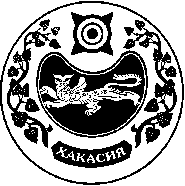 СОВЕТ ДЕПУТАТОВ  УСТЬ-БЮРСКОГО  СЕЛЬСОВЕТАОтветственный исполнитель муниципальной программы Администрация Усть-Бюрского сельсовета Усть-Абаканского района Администрация Усть-Бюрского сельсовета Усть-Абаканского района Администрация Усть-Бюрского сельсовета Усть-Абаканского района Ответственный исполнитель муниципальной программы Республики Хакасия Ответственный исполнитель муниципальной программы Отчетный период 2022 год Дата составления отчета 01.02.2023 Непосредственный исполнитель (должность, ФИО, номер телефона) Заместитель главного бухгалтера по экономическим вопросам Т.А. Рассказова (тел. 2-20-63)Непосредственный исполнитель (должность, ФИО, номер телефона) № п/п Наименование     программы  План на 2022 годПлан на 2022 годПлан на 2022 годПлан на 2022 годКассовые расходы с начала 2022 годаКассовые расходы с начала 2022 годаКассовые расходы с начала 2022 годаКассовые расходы с начала 2022 годаВыполнено с начала  года %    (гр. 10* 100/ гр.6) Информация о выполненных мероприятиях Примечания  (причины частичного или полного неисполнения каких-либо мероприятий Программы) № п/п Наименование     программы  МБ РХ РФ Всего МБ РХ РФ Всего Выполнено с начала  года %    (гр. 10* 100/ гр.6) Информация о выполненных мероприятиях Примечания  (причины частичного или полного неисполнения каких-либо мероприятий Программы) 1 2 3 4 5 6 7 8 9 10 11 12 13 1. Профилактика терроризма и экстремизма на территории Усть-Бюрского сельсовета 1,9 0,0 0,0 1,9 1,9 0,0 0,0 1,9 100,0 1,9 – приобретение стенда по профилактике терроризма      Наименование       
       показателя         Единица 
измеренияЗначение целевого показателяЗначение целевого показателяЗначение целевого показателя      Наименование       
       показателя         Единица 
измеренияутверждено в    
муниципальной     программе     достигнутооценка в   
баллахСовершенствование систем профилактики терроризма и экстремизма%100100+1Обеспечение антитеррористической безопасности%100100+1Укрепление и культивирование в молодежной среде атмосферы межэтнического согласия и толерантности%100100+1Недопущение создания и деятельности националистических экстремистских молодежных группировок%100100+1Формирование единого информационного пространствашт.25104+1Использование финансовых средств%95,0100+1Итоговая сводная оценкаХХХ+6/6Оценка эффективности     
муниципальной программы
по итоговой сводной      
оценке, процентов        Оценка эффективности 100%. Программа эффективная.Оценка эффективности 100%. Программа эффективная.Оценка эффективности 100%. Программа эффективная.Оценка эффективности 100%. Программа эффективная.